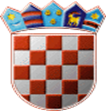 REPUBLIKA HRVATSKAOPĆINSKI SUD U MAKARSKOJKOMISIJA ZA PROVEDBU JAVNOG NATJEČAJABroj: 7 Su-145/2023-9Makarska, 16. svibnja 2023.Temeljem članka 4. i članaka 10. do 14. Uredbe o raspisivanju i provedbi javnog natječaja i internog oglasa u državnoj službi (Narodne novine broj  78/17 i 89/19)  Komisija za provedbu Javnog natječaja objavljenog  dana 14. travnja 2023. u Narodnim novinama br:41/2023, web stranicama Ministarstva pravosuđa i uprave, Hrvatskog zavoda za zapošljavanje, Područni ured Split i Općinskog suda u Makarskoj, za prijam službenika u državnu službu u Općinski sud u Makarskoj, na radno mjesto I. vrste sudski savjetnik (dva izvršitelja/ice) na neodređeno vrijeme, daje slijedeću:OBAVIJEST KANDIDATIMAO DANU ODRŽAVANJA I NAČINU PROVEDBEPOSTUPKA TESTIRANJATestiranje kandidata koji su podnijeli pravodobne i uredne prijave te ispunjavaju formalne uvjete objavljene u Javnom natječaju za radno mjesto I. vrste sudski savjetnik održati će se u prostorijama Općinskog suda u Makarskoj, na adresi Kralja Petra Krešimira IV broj 2 ( I kat zgrade, soba VI ), i to:24. svibnja 2023. u 09:00 satiOsobe koje ne ispunjavaju formalne uvjete ili nisu podnijele pravovremene i uredne prijave na Javni natječaj, ne smatraju se kandidatima i bit će o tome pisano obaviještene. Za kandidata koji nije pristupio testiranju, smatrat će se da je povukao prijavu na Javni natječaj.1. Sadržaj testiranja:a) Pismena provjera znanja - poznavanje Zakona o Parničnom postupku, Ovršnog zakona, Zakona o zemljišnim knjigama - pismeni test - 10 pitanjab) Razgovor (intervju) kandidata s Komisijom za provedbu javnog natječaja koji su zadovoljili na pisanoj provjeri znanja.2. Pravni i drugi izvori za pripremanja kandidata za testiranje :a) Zakon o parničnom postupku (Narodne novine broj 53/91, 91/92, 58/93, 112/99, 88/01, 117/03, 88/05, 2/07, 84/08, 123/08, 57/11, 148/11, 25/13, 89/14, 70/19, 80/22, 114/22). - www.nn.hr b) Ovršni zakon (Narodne novine broj 112/12, 25/13, 93/14, 55/16, 73/17, 131/20, 114/22) – ww.nn.hr c) Zakon o zemljišnim knjigama (Narodne novine broj 63/19, 128/22)- www.nn.hr3. Postupak testiranja kandidata – pravila testiranja i način bodovanja:Testiranju mogu pristupiti samo kandidati koji dođu u zakazano vrijeme. Po dolasku na testiranje od svakog kandidata bit će zatraženo da predoči odgovarajuću identifikacijsku ispravu radi utvrđenja identiteta kandidata.Testiranju ne mogu pristupiti kandidati koji ne mogu dokazati identitet, osobe koje ne ispunjavaju formalne uvjete iz Javnog natječaja, te osobe za koje se utvrdi da nisu podnijele prijavu na Javni natječaj za radno mjesto za koje se obavlja testiranje. Nakon što se utvrdi identitet kandidata pristupit će se pismenoj provjeri znanja kandidata.Kandidati su dužni pridržavati se utvrđenog vremena i rasporeda testiranja. Za vrijeme pismene provjere znanja kandidati ne smiju:a) koristiti se bilo kakvom literaturom ili bilješkama,b) koristiti mobitel ili druga komunikacijska sredstva,c) napuštati prostoriju u kojoj se vrši provjera znanja,d) razgovarate s ostalim kandidatima ili na drugi način remetiti mir i red.Kandidati koji bi se ponašali neprimjereno ili bi prekršili jedno od gore navedenih pravila bit će udaljeni s testiranja, a njihov postignuti rezultat Komisija neće priznati niti ocijeniti.Testiranje za radno mjesto I. vrste sudski savjetnik provest će se u dvije faze. Prva faza - pisana provjera poznavanja Zakona o Parničnom postupku, Ovršnog zakona, Zakona o zemljišnim knjigama, trajat će 20 minuta. Pisani test bit će vrednovan bodovima od 0 do 10 bodova. Pisani test sadrži 10 zadataka, za točno rješenje svakog zadatka moguće je ostvariti 1 bod, a zadatak se može bodovati samo jednim punim bodom. Pogrešno zaokružen odgovor moguće je ispraviti na način da se prekriži netočno zaokružen odgovor, te zaokruži točan odgovor, uz potvrdu točnog navoda vlastoručnim potpisom kandidata. Djelomično točni odgovori neće se priznavati kao točan odgovor.Smatra se da su kandidati/kinje zadovoljili na testiranju ako su na pisanoj provjeri znanja dobili najmanje 5 bodova.Po završenoj pisanoj provjeri znanja kandidati/kinje koji su na testu ostvarili najmanje 5 (pet) bodova, pristupaju drugoj fazi, razgovoru sa komisijom za provedbu javnog natječaja.Sukladno čl. 14 Uredbe o raspisivanju i provedbi javnog natječaja i internog oglasa u državnoj službi na razgovor s Komisijom će biti pozvani (putem telefona) oni kandidati koji su ostvarili dovoljan broj bodova u pisanoj fazi testiranja.Komisija kroz razgovor s kandidatima utvrđuje interese, profesionalne ciljeve i motivaciju kandidata za rad u državnoj službi, te utvrđuje i stečeno radno iskustvo u struci i rezultate ostvarene u njihovom dotadašnjem radu. Rezultati razgovora bit će vrednovani na isti način kao i uspješnost izrade pisanog testa, odnosno svaki kandidat može dobiti od nula do deset (0-10) bodova.Nakon provedenog testiranja i razgovora (intervjua), Komisija će utvrditi Rang listu kandidata prema ukupnom broju bodova ostvarenih na testiranju i razgovoru (intervjuu). Komisija dostavlja čelniku tijela izvješće o provedenom postupku koje potpisuju svi članovi Komisije. Uz izvješće se prilaže rang lista kandidata prema ukupnom broju bodova ostvarenih na testiranju i razgovoru.4. Opis poslova i Podaci o Placi:Opis poslova:Sudski savjetnik: - sudski savjetnik sudjeluje u suđenju i samostalno provodi određene sudske postupke, ocjenjuje dokaze i utvrđuje činjenice, predlaže i izrađuje nacrte sudskih odluka, po ovlaštenju suca objavljuje odluke, te obavlja druge poslove koje mu povjeri predsjednik suda, kao i stručne poslove određene Zakonom ili Sudskim poslovnikom, te Pravilnikom o radu u sustavu eSpis.Podaci o plaći:Članak 9. Uredbe o nazivima radnih mjesta i koeficijentima složenosti poslova u državnoj službi (Narodne Novine, broj 37/01 do 26/23 ), koja je objavljena na www.nn.hr.KOMISIJA ZA PROVEDBU OGLASA